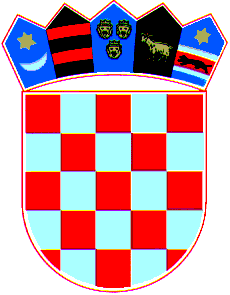        REPUBLIKA HRVATSKAPOŽEŠKO-SLAVONSKA ŽUPANIJA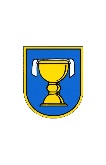               OPĆINA JAKŠIĆKLASA:112-02/20-01/02URBROJ:2177/04-03/20-4Jakšić, 07. kolovoza 2020. godineOPIS POSLOVA, PODACI O PLAĆI RADNOG MJESTA, NAČIN TESTIRANJA TE PRAVNI IZVORI ZA PRIPREMU KANDIDATA ZA TESTIRANJEJAVNI NATJEČAJza popunu slobodnog radnog mjesta višeg referenta za proračun i računovodstvoobjavljen u Narodnim novinama br. 90/2020Opis poslova:Sudjeluje u izradi nacrta proračuna Općine, rebalansa proračuna, razvojnih i drugih programa, izrađuje izjavu o fiskalnoj odgovornosti te izrađuje Izvješće o otklonjenim nepravilnostima, prati stanje sredstava i ostvarenje prihoda proračuna, vrši obračune plaća i drugog dohotka, autorske honorare, izrađuje porezne i druge propisane evidencije, radi na pripremi, realizaciji i praćenju projekata Općine kandidiranih na EU fondove i druge izvore financiranja, vodi računovodstvene knjige proračuna (dnevnik, glavnu knjigu, analitičku evidenciju dugotrajne i kratkotrajne nefinancijske imovine, evidenciju financijske imovine, obveza i potraživanja, knjigu javnog duga).Podaci o plaćiPlaću radnog mjesta višeg referenta za proračun i računovodstvo čini umnožak koeficijenta složenosti poslova radnog mjesta koji iznosi 3,00 i osnovice za izračun plaće u iznosu od 2.160,00 uvećan za 0,5% za svaku navršenu godinu radnog staža.NAČIN OBAVLJANJA PRETHODNE PROVJERE ZNANJA I SPOSOBNOSTI:Prethodnoj provjeri znanja i sposobnosti mogu pristupiti samo kandidati koji ispunjavaju formalne uvjete natječaja. Na samo testiranje, kandidati su dužni ponijeti sa sobom osobnu iskaznicu ili drugu odgovarajuću identifikacijsku ispravu s fotografijom radi utvrđivanja identiteta, te kemijsku olovku s kojom će pisati test. Kandidati koji ne mogu dokazati identitet neće moći pristupiti testiranju. Kandidati sami snose troškove dolaska na pisano testiranje i razgovor (intervju). Za kandidata koji ne pristupi pisanom testiranju smatrat će se da je povukao prijavu na natječaj.Za vrijeme provjere znanja i sposobnosti nije dopušteno:- koristiti se bilo kakvom literaturom i/ili bilješkama;- koristiti mobitel ili druga komunikacijska sredstva;- napuštati prostoriju u kojoj se provjera odvija bez odobrenja osobe koja provoditestiranje;- razgovarati s ostalim kandidatima niti na drugi način remetiti koncentraciju kandidata.Kandidati koji na pisanom dijelu testiranja ostvare najmanje 50% točnih odgovora (15 bodova) bit će pozvani na razgovor (intervju). Povjerenstvo kroz razgovor (intervju) s kandidatima utvrđuje interese, profesionalne ciljeve i motivaciju kandidata za rad na navedenom radnom mjestu. Rezultati razgovora (intervjua) boduju se na isti način kao i pismeno testiranje, tj. svakom pojedinom kandidatu se dodjeljuje određeni broj bodova od 0 do 15.Literatura za pripremanje kandidata za pisano testiranje: Zakon o lokalnoj i područnoj (regionalnoj) samoupravi (NN broj 33/01, 129/05, 109/07, 125/08, 36/09, 150/11, 144/12 i 19/13, 137/15, 123/17 i 98/19)Zakon o službenicima i namještenicima u lokalnoj i područnoj (regionalnoj) samoupravi (NN broj 86/08, 61/11, 04/18 i 112/19)Zakon o proračunu (Narodne novine, br. 87/08, 136/12 i 15/15)Pravilnik o proračunskom računovodstvu i Računskom planu – pročišćeni tekst (Narodne novine, br. 124/14, 115/15, 87/16, 3/18 i 126/19)Pravilnik o utvrđivanju proračunskih i izvanproračunskih korisnika državnog proračuna i proračunskih i izvanproračunskih korisnika proračuna jedinica lokalne i područne (regionalne) samouprave te o načinu vođenja Registra proračunskih i izvanproračunskih korisnika (Narodne novine, br. 128/09, 142/14 i 23/19)Pravilnik o financijskom izvještavanju u proračunskom računovodstvu – pročišćeni tekst (Narodne novine, br. 3/15, 93/15, 135/15, 2/17, 28/17, 112/18 i 126/19)Pravilnik o polugodišnjem i godišnjem izvještaju o izvršenju proračuna (Narodne novine, br. 24/13, 102/17 i 1/20)Pravilnik o proračunskim klasifikacijama (Narodne novine, br. 26/10, 120/13 i 1/20)Statut Općine Jakšić („Službeni glasnik Općine Jakšić“, broj 116/18)MJESTO I VRIJEME ODRŽAVANJA TESTIRANJA BIT ĆE OBJAVLJENO NAJMANJE 5 DANA PRIJE DANA ODREĐENOG ZA TESTIRANJENA NA WEB STRANICI OPĆINE JAKŠIĆ                  							         OPĆINA JAKŠIĆPovjerenstvo za provedbu javnog natječaja   Predsjednik        Monika Pus  v.r.